ДатаМероприятиеРезультат Положение4-6 февраля 2022Соревнования по лыжным гонкам Спартакиады ООВО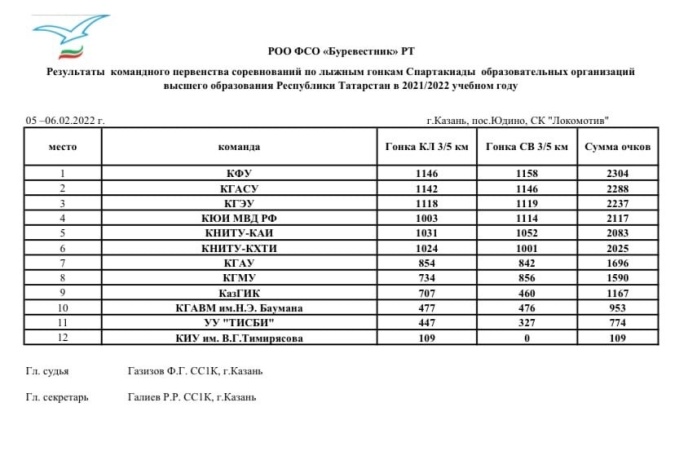 6 февраля 2022Чемпионат РТ по сумо среди мужчин и женщин и первенства РТ среди юношей и девушек до 19 летГидиятуллина Алина 305 группа ФВМ -1место
Попова Варвара 305 группа ФВМ - 1 место
Аверченкова Вероника 203 группа ФВМ- 3 место
Гарипова Динара 204 группа ФВМ -3 место
Бородкина Анна 210 группа ФВМ - 3 место15-16 февраля 2022Соревнования по настольному тенист в зачет Спартакиады вузов РТ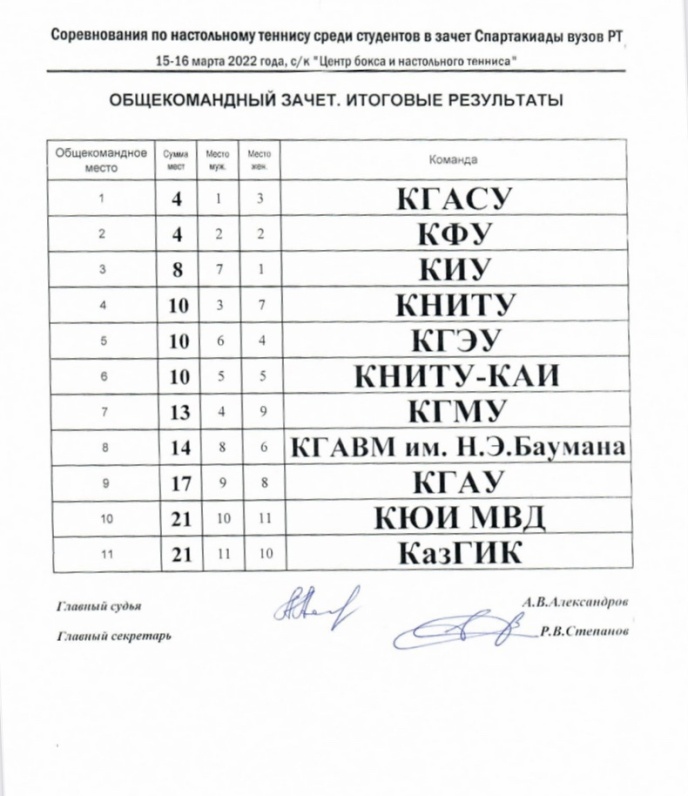 24-25 февраля 2022Соревнования по гирьевому спорту Спартакиады ООВО 26 февраля 2022Соревнования по фитнес-аэробике Спартакиады ООВО14-16 марта 2022СВЛ РТ среди женских команд 14-16 мартаСВЛ РТ среди женских команд17-19 марта 2022V Чемпионат СБЛ РТ по баскетболу среди женских команд11-15 апреля 2022Соревнования по мини-футболу среди мужских команд (Дивизион А) Спартакиады ВУЗ РТ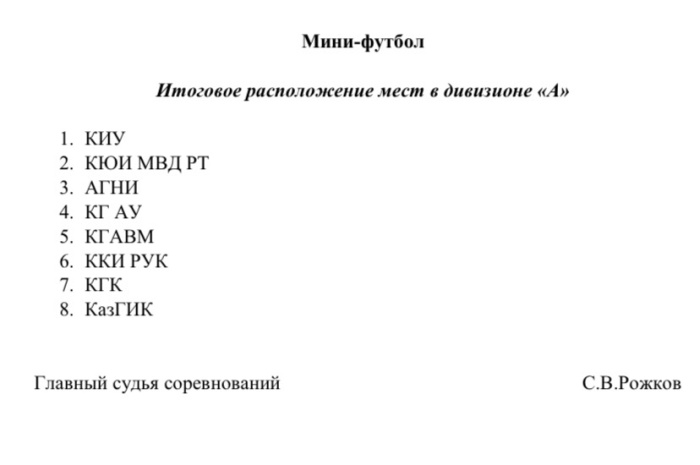 15-16 апреля 2022Соревнования по корэш Спартакиады ООВО 22 апреля 2022Соревнования по дзюдо Спартакиады высшего образования РТ21-22 апреля 2022Соревнования по корэш Спартакиады ООВО18-19 мая 2022Соревнования по легкой атлетике Спартакиады ООВО Сентябрь 2022-декабрь 2022Студенческая футбольная лига среди мужских команд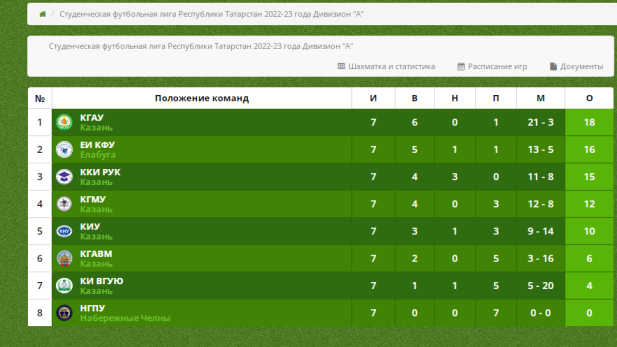 5 октябряСоревнования по спортивному ориентированию бегом Спартакиады ООВО21-23 октября 2022Соревнования по спортивной борьбе Спартакиады ООВО 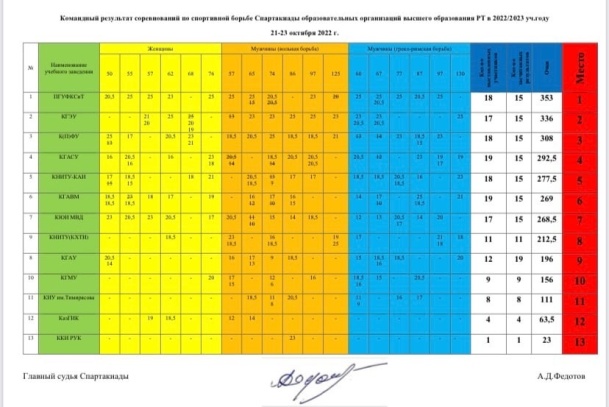 29-30 октября 2022Соревнования по самбо Спартакиады ООВО18-19 ноября 2022Соревнования по армрестлингу Спартакиады ООВО24 ноября 2022Соревнования по шахматам Спартакиады ООВО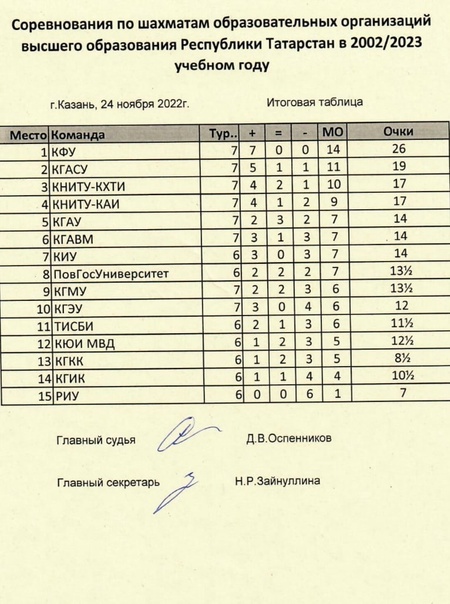 28 ноября- 1 декабря 2022Чемпионат Студенческой баскетбольной лиги  среди женских команд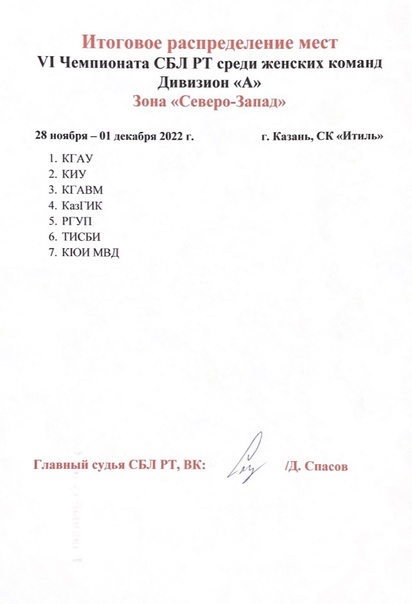 21-25 ноябряЧемпионат Студенческой баскетбольной лиги  среди мужских команд4-5 декабря 2022Соревнования по плаванию Спартакиады ООВО10-11 декабря 2022Соревнования по бильярдному спорту Спартакиады ООВО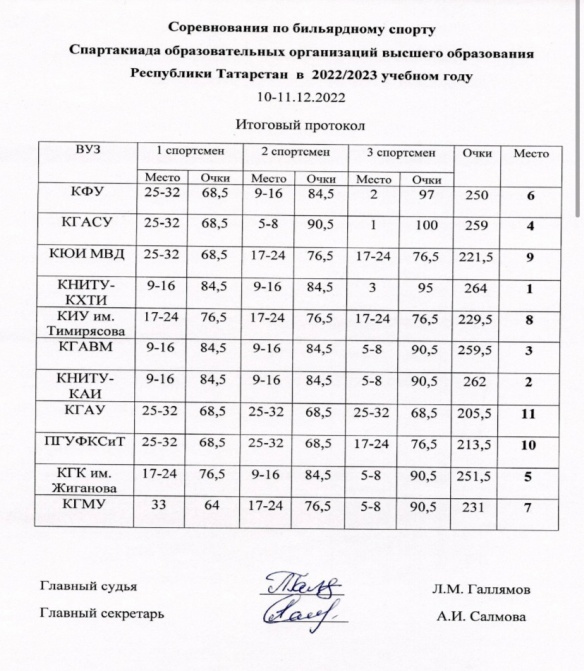 